ความคิดเห็นต่อ (ร่าง) ประกาศ กสทช. เรื่อง ข้อกำหนดด้านวิชาชีพวิศวกรสำหรับผู้รับใบอนุญาตประกอบกิจการโทรคมนาคมแบบที่สาม (ฉบับปรับปรุง)๑. การกำหนดคำนิยามของวิศวกร.........................................................................................................................................................................................................................................................................................................................................................................................................................................................................................................................................................................................................................................................................................................................................................................................................................................................................................................................................................................................................................................................................................................................................................................................................................................................................................................................................................................................................................................................................................................................................................................................................................................................................................................................................................................................................................................................................................................................................................................................๒. การกำหนดคุณสมบัติของวิศวกร.............................................................................................................................................................................................................................................................................................................................................................................................................................................................................................................................................................................................................................................................................................................................................................................................................................................................................................................................................................................................................................................................................................................................................................................................................................................................................................................................................................................................................................................................................................................................................................................................................................................................................................................................................................................................................๒.๑ วิศวกรผู้มีใบอนุญาตประกอบวิชาชีพวิศวกรรมควบคุมจะต้องเป็นพนักงานประจำบริษัทของผู้ประกอบการโทรคมนาคมที่ได้รับใบอนุญาตหรือไม่ ............................................................................................................................................................................................................................................................................................................................................................................................................................................................................................................................................................................................................................................................................................................................................................................................................................................................................................................................................................................................................................................................................................................................................................................................................................................................................................................................................................................................................................................................................................................................................................................................................................................................................................................................................................................................................๒.๒ หากกรณีไม่เป็นพนักงานประจำบริษัท วิศวกรผู้มีใบอนุญาตประกอบวิชาชีพวิศวกรรมดังกล่าวจะสามารถรับผิดชอบได้กี่บริษัท................................................................................................................................................................................................................................................................................................................................................................................................................................................................................................................................................................................................................................................................................................................................................................................................................................................................................................................................................................................................................................................................................................................................................................................................................................................................................................................................................................................................................................................................................................................................................................................................................................๓. การกำหนดจำนวนวิศวกร............................................................................................................................................................................................................................................................................................................................................................................................................................................................................................................................................................................................................................................................................................................................................................................................................................................................................................................................................................................................................................................................................................................................................................................................................................................................................................................................................................................................................................................................................................................................................................................................................................................................................................................................................................................................................๔. การส่งเอกสารหลักฐาน..............................................................................................................................................................................................................................................................................................................................................................................................................................................................................................................................................................................................................................................................................................................................................................................................................................................................................................................................................................................................................................................................................................................................................................................................................................................................................................................................................................................................................................................................................................................................................................................................................................๕. การกำหนดระยะเวลาการดำเนินการตามกฎหมาย.............................................................................................................................................................................................................................................................................................................................................................................................................................................................................................................................................................................................................................................................................................................................................................................................................................................................................................................................................................................................................................................................................................................................................................................................................................................................................................................................................................................................................................................................................................................................................................................................................................................................................................................................................................................................................๖. การกำหนดบทเฉพาะกาล..............................................................................................................................................................................................................................................................................................................................................................................................................................................................................................................................................................................................................................................................................................................................................................................................................................................................................................................................................................................................................................................................................................................................................................................................................................................................................................................................................................................................................................................................................................................................................................................................................................๗. อื่นๆ..................................................................................................................................................................................................................................................................................................................................................................................................................................................................................................................................................................................................................................................................................................................................................................................................................................................................................................................................................................................................................................................................................................................................................................................................................................................................หมายเหตุ๑. ระยะเวลาการรับฟังความคิดเห็นและการนำส่งเอกสารแสดงความคิดเห็นต่อสำนักงาน กสทช.    ตั้งแต่วันที่ ๑๒ เมษายน ๒๕๖๒ ถึง ๑๓ พฤษภาคม ๒๕๖๒ โดยขอให้ตั้งชื่อเรื่อง “แสดงความคิดเห็นต่อ                ร่างประกาศ กสทช. เรื่อง ข้อกำหนดด้านวิชาชีพวิศวกรสำหรับผู้รับใบอนุญาตประกอบกิจการโทรคมนาคมแบบที่สาม (ฉบับปรับปรุง)”๒. วิธีการนำส่งแบบแสดงความคิดเห็นฯ ๓. กรณีมีข้อมูลสอบถามเพิ่มเติม โปรดติดต่อหมายเลขโทรศัพท์ ๐๒-๖๗๐-๘๘๘๘ ต่อ ๗๐๕๔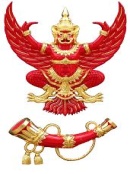 แบบแสดงความคิดเห็น(ร่าง) ประกาศ กสทช. เรื่อง ข้อกำหนดด้านวิชาชีพวิศวกรสำหรับผู้รับใบอนุญาตประกอบกิจการโทรคมนาคมแบบที่สาม (ฉบับปรับปรุง)วัน/เดือน/ปี ที่แสดงความคิดเห็นชื่อตำแหน่งหน่วยงานกรณีเป็นผู้รับใบอนุญาต กรุณาระบุประเภทใบอนุญาตที่ได้รับที่อยู่โทรศัพท์/โทรสารE-mailไปรษณีย์ สำนักการอนุญาตประกอบกิจการโทรคมนาคม ๑ (ปท.๑) สำนักงานคณะกรรมการกิจการกระจายเสียง กิจการโทรทัศน์ และกิจการโทรคมนาคมแห่งชาติ (สำนักงาน กสทช.) เลขที่ ๘๗  ถนนพหลโยธิน ซอย ๘ (สายลม) แขวงสามเสนใน เขตพญาไท กรุงเทพมหานคร ๑๐๔๐๐โทรสาร๐๒ – ๒๗๑ - ๔๒๖๗E-mailekkawit.k@nbtc.go.th 